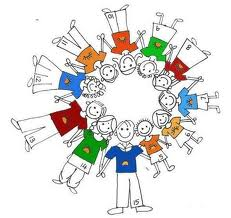 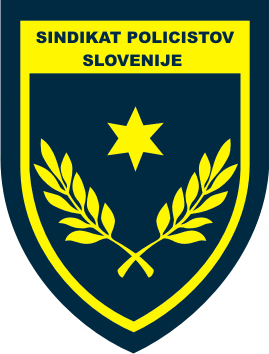 Celodnevni izlet otrok in mladostnikov na Planšarijo Dolga njiva pod Košuto – zahvalaADIL HUSELJA, VODJA PROJEKTNE SKUPINE,SINDIKAT POLICISTOV SLOVENIJE FOTO: VILI VOGELNIKV sredo, 25. julija 2018 je osemnajst otrok, starih od pet do petnajst let, iz osmih družin članov Sindikata policistov Slovenije preživelo brezskrben in čudovit planinski dan poln planšarskih doživetij. Športno društvo Strelica Tržič jim je, pod okriljem gospoda mag. Klemna Grašiča,  v sodelovanju s predstavniki SPS omogočilo brezplačno udeležbo na celodnevnem izletu na planšarijo Dolga njiva pod Košuto. Vsem so postregli okusno kislo mleko z domačim kruhom, da so se lahko pohodniki okrepčali, v nadaljevanju pa je sledil ogled planšarije in vseh živali, med katerimi so krave, osli, ovce, purani, zajci… Člani gorske reševalne službe so otrokom predstavili tudi njihovo opremo za reševanje in jim omogočili, da preizkusijo radijske postaje, zaščitne čelade, nosila in drugo opremo, ki je nepogrešljiva pri njihovem delu. V zabavnem delu pa so otroci preizkusili še v  urejanje pričesk, barvanje pramenov, pestro poslikavo obrazov in še in še! Počitek po kosilu so popestrili policistke in policisti PP Tržič, ki so otrokom predstavili policijsko opremo in jim omogočili, da so preizkusili radijsko postajo, zaščitno čelado, neprebojni jopič in ostalo policijsko opremo ter se usedli v policijsko intervencijsko vozilo. Pot v dolino je bila manj zahtevna kot pot navzgor, tako da so jo otroci lahkotno prehodili. Pred izhodiščem v Dolžanovi soteski so si otroci ogledali še ribogojnico v Jelendolu. Tam so mladi pohodniki doživeli  dodatno presenečenje, saj jim je gospod Klemen Grašič izročil darilne vrečke s praktičnimi, poučnimi in sladkimi darili, saj so bili v vrečkah  predmeti za kozmetiko, barvice, svinčniki, kape, knjige, slikanice, sladkarije. Vodstvo SPS se zahvaljuje  mag. Klemenu Grašiču  in Športnemu društvu Strelica Tržič za plemenito gesto in možnost, da so se otroci članov SPS lahko udeležili celodnevnega izleta, na katerem so doživeli obilo prijetnih trenutkov ob obisku Dolžanove soteske, Dolge njive pod Košuto in s sovrstniki preživeli čudovit dan v neokrnjeni naravi, kar jim bo zagotovo ostalo še dolgo časa v spominu. 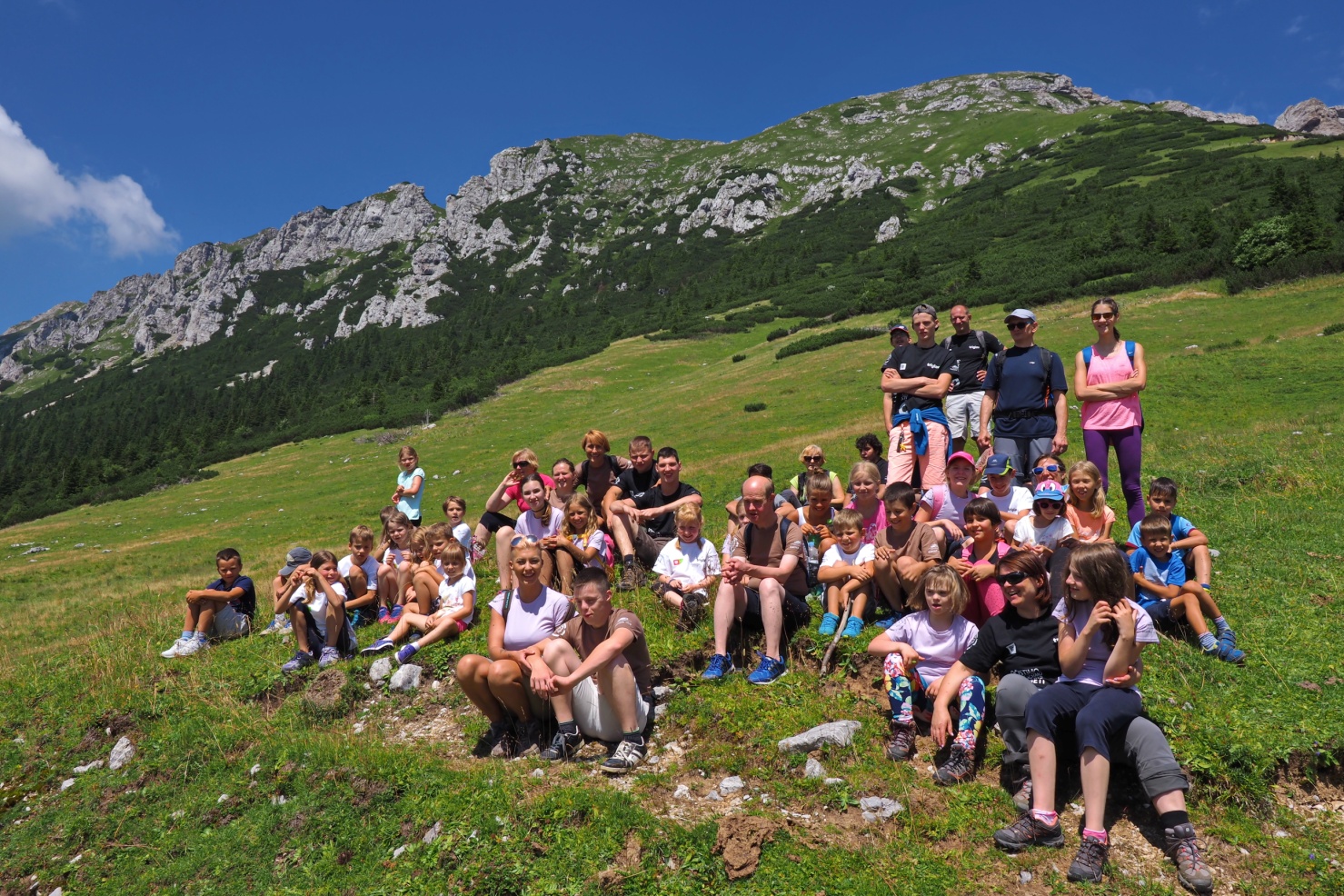 